Оказание государственной социальной помощи на основании социального контрактаМинистерство труда и социальной политики Приморского края представляет актуализированный (обновлённый) информационный материал для информирования граждан по вопросу оказания государственной социальной помощи на основании социального контракта. В 2022 году размер выплат в рамках социального контракта по двум мероприятиям увеличился и составляет:
— по направлению «поиск работы» — 16 413 руб., (ежемесячно не более 4 месяцев) дополнительно в случае прохождения профессионального обучения (дополнительному профессиональному образованию) размер пособия в период обучения  — 8 206 руб. (ежемесячно не более 3 месяцев);
— по направлению «Осуществление иных мероприятий, направленных на преодоление гражданином трудной жизненной ситуации» — 16 413 руб. (ежемесячно не более 6 месяцев).Государственная социальная помощь на основании социального контракта
Социальный контракт поможет в трудной жизненной ситуации
Социальный контракт на поиск работы
Социальный контракт на осуществление предпринимательской деятельности
Социальный контракт на мероприятие «осуществление иных мероприятий, связанных с оказанием помощи в преодолении трудной жизненной ситуации»
Социальный контракт на ведение личного подсобного хозяйства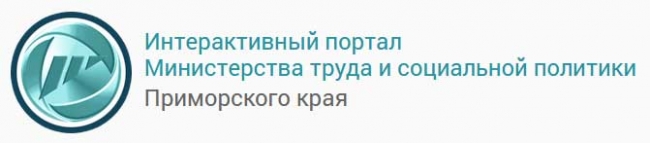 Министерство труда и социальной политики Приморского края Краевое государственное казенное учреждение «Центр социальной поддержки населения Приморского края»УВЕДОМЛЕНИЕЕсли Ваш среднедушевой доход и/или доход Вашей семьи по не зависящим от Вас причинам ниже величины прожиточного минимума, рассчитанной с учетом основных социально-демографических групп населения в порядке, определенном Правительством Приморского края, предлагаем рассмотреть возможность получения государственной социальной помощи на основании социального контракта.Социальный контракт – это соглашение, которое заключено между гражданиномструктурным подразделением КГКУ «Центр социальной поддержки населения Приморского края», в соответствии с которым структурное подразделение КГКУ «Центр социальной поддержки населения Приморского края» обязуется оказать гражданину государственную социальную помощь, а гражданин — реализовать мероприятия, предусмотренные программой социальной адаптации.Мероприятия программы социальной адаптацииРазмер выплатыПериод выплатыа) поиск работыдополнительно в случае прохождения профобучения и (или) дополнительного профобразования16 413 руб. в месяц8 206 р. в месяцоплата услуг обучения в размерестоимости курса, но не > 30 тыс. р.не более 4 месяцевне более 3 месяцевб) ведение личного подсобного хозяйствадополнительно в случае прохождения профобучения и (или) дополнительного профобразованиядо 100000 руб. (приобретение и оплата товаров и сельскохозяйственной продукции единовременно или по частям)оплата услуг обучения в размере стоимости курса, но не > 30 тыс. р.до 100000 руб. (приобретение и оплата товаров и сельскохозяйственной продукции единовременно или по частям)оплата услуг обучения в размере стоимости курса, но не > 30 тыс. р.в) осуществление индивидуальной предпринимательской деятельностидополнительно в случае прохождения профобучения и (или) дополнительного профобразованиядо 250000 руб. (приобретение и оплата основных средств, МПЗ,имущественных обязательств (не более 15%) возмещение расходов, связанных с постановкой на учет (не более 5%) единовременно или по частям)оплата услуг обучения в размере стоимости курса, но не > 30 тыс. р.до 250000 руб. (приобретение и оплата основных средств, МПЗ,имущественных обязательств (не более 15%) возмещение расходов, связанных с постановкой на учет (не более 5%) единовременно или по частям)оплата услуг обучения в размере стоимости курса, но не > 30 тыс. р.г) осуществление иных мероприятий, направленных на преодоление гражданином трудной жизненной ситуации;16 413 руб. в месяц для приобретения товаров первой необходимости, одежды, обуви,лекарственных препаратов, товаров для ведения личного подсобного хозяйства, в прохождении лечения, профилактического медицинского осмотра, в целях стимулирования ведения здорового образа жизни, а также для обеспечения потребности семьи в товарах и услугах дошкольного и школьного образованияне более 6 месяцев